Changing Places – Australia’s Urban Future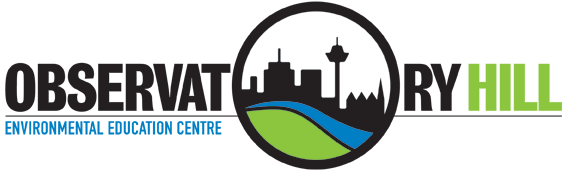 Previsit activities and post excursion resourcesTo help you understand the geography concepts during your fieldwork, please complete the pre-visit and follow-up activities below. Fieldwork Question – “Describe and evaluate how Barangaroo contributes to the creation of environmentally, socially and economically sustainable urban places.A. Student Pre-visit activities1. DefinitionsEconomic Sustainability Social sustainability Environmental sustainability 2. View the film clip  Metro strategy 20303. Geography Terms – Define each of the following terms (these terms will be used on your excursion)Urban sprawlUrban ConsolidationUrban renewalGentrificationUrban Decay4.  View the film clip ‘The Beauty of Barangaroo’ at https://www.youtube.com/watch?v=pQHTOdxbzP0Describe some economic social and environmental benefits mentioned.5. Visit the NSW Land and Property Information Six Maps website to view a current, and historical (1943) map of the suburb. Type Barangaroo into the search box (top left). Click the base maps icon (top right) and ‘Looking for 1943 Imagery / Sydney 1943 imagery. Slide the scroll bar on the right to move between current and historic views. Describe the main change along the shoreline between 1943 and today.B. Follow-up excursion resourcesVisit the SMH Website, ‘Millers Point – under the hammer‘ to learn more about the issues effecting the Millers Point community.View the Youtube clip Who is Millers Point and ‘The Project‘ clip to learn about a major issue affecting the community. Further information about the Millers Point community can also be found at the Friends of Millers Point community website.View the film clip, ‘Celebrating Sydney as a great place to live work and visit’ at: http://www.cityofsydney.nsw.gov.au/vision/sustainable-sydney-2030to learn more about strategies for economic, social and environmental sustainability.Visit the Discover Barangaroo website, and use the bottom menu to explore the urban dynamics of change transforming the precinct.Lendlease Completes first wooden officeView the Barangaroo Interactive PlanView recent Millers point property sales Now: Answer the Fieldwork Question“Describe and evaluate how Barangaroo contributes to the creation of environmentally, socially and economically sustainable urban places.